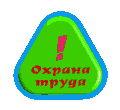 ДЛЯ СВЕДЕНИЯ РАБОТОДАТЕЛЕЙДоводим до вашего сведения, что приказом Министерства труда и социальной зашиты российской федерации от 24 июля 2013 г, № 328 н утверждены «Правила по охране труда при эксплуатации электроустановок» (зарегистрированы Министерством юстиции Российской Федерации 12 декабря 2013 г. № 30593, опубликованы в «Бюллетене нормативных актов федеральных органов исполнительной власти от 03 февраля 2014 г. № 5» и вступают в силу 4 августа 2014 г.).В соответствии с требованиями п. 8.6. «Правил работы с персоналом в организациях электроэнергетики Российской Федерации» (утверждены приказом Минтопэнерго России от 19 февраля 2000 г. № 49, зарегистрированы Минюстом России 16 марта 2000 г. № 2150) и п. 1.4.23. «Правил технической эксплуатации электроустановок потребителей» (утверждены приказом Минэнерго России от 13 января 2003 г. № 6, зарегистрированы Минюстом России 22 января 2003 г. № 4145) электротехнический, электротехнологический персонал должен пройти внеочередную проверку знаний «Правил по охране труда при эксплуатации электроустановок» независимо от срока проведения предыдущей проверки.Руководители организаций обязаны обеспечить обучение, подготовку подчиненного электротехнического, электротехнологнческого персонала  «Правилам по охране труда при эксплуатации электроустановок» и проведение внеочередной проверки званий.Одновременно сообщаем, что результаты внеочередной проверки знаний заносятся в удостоверение, при этом срок очередной проверки по графику не меняется.Заявки  на  внеочередную проверку знаний  по  электробезопасности  необходимо   направлять в отдел труда администрации Чунского района.